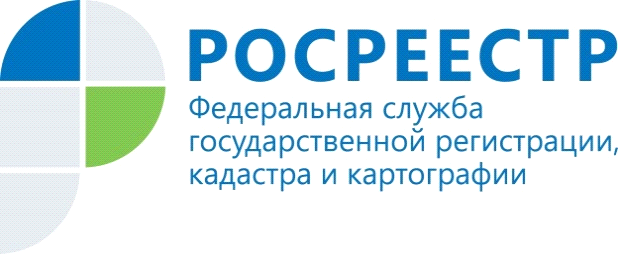 Управление Росреестра по Республике Алтай и Банк ВТБ обсудили реализацию проекта «Электронная ипотека за один день»Руководитель Управления Росреестра по Республике Алтай Лариса Вопиловская встретилась с представителями Банка ВТБ в г. Горно-Алтайске. Участники встречи обсудили внедрение проекта «Электронная ипотека за один день», все нюансы и перспективы его реализации в регионе. «Электронная ипотека за один день» и подача документов в электронном виде дают возможность жителям Республики Алтай зарегистрировать договоры ипотеки и договоры долевого участия удаленно, без личного визита в офисы МФЦ, а также позволяют сократить срок регистрации документов до одного дня, тогда как стандартный срок регистрации ипотеки составляет от пяти до семи рабочих дней.«Во взаимодействии с кредитными организациями мы реализуем проект, который позволяет людям получать право собственности на недвижимость практически на следующий день после обращения в банк. Для нас важно обеспечить максимальный переход на электронный формат оказания услуг – для граждан это значительно удобнее и быстрее», - отмечает руководитель Управления Лариса Вопиловская.Материал подготовлен Управлением Росреестра по Республике Алтай